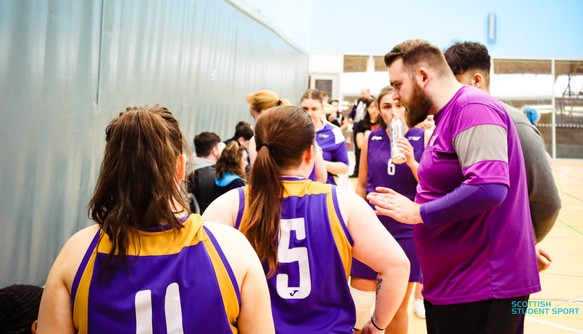 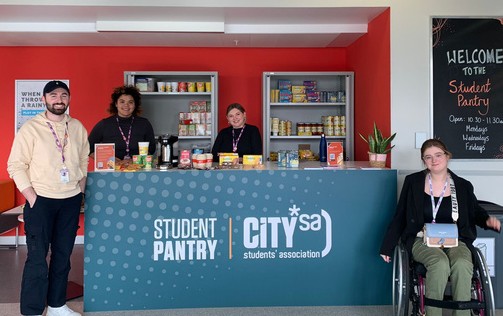 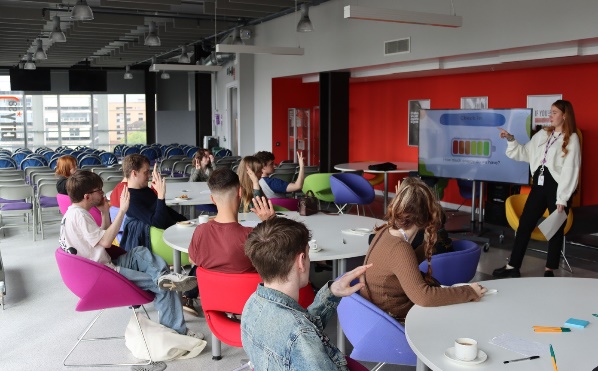 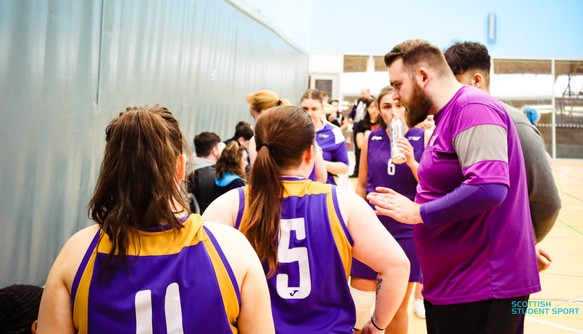 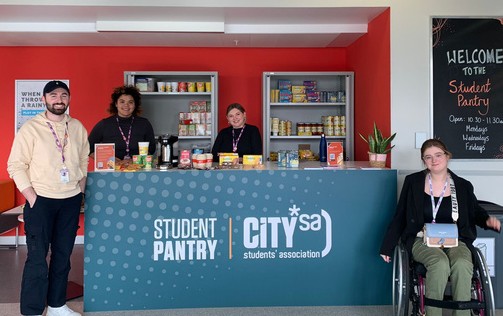 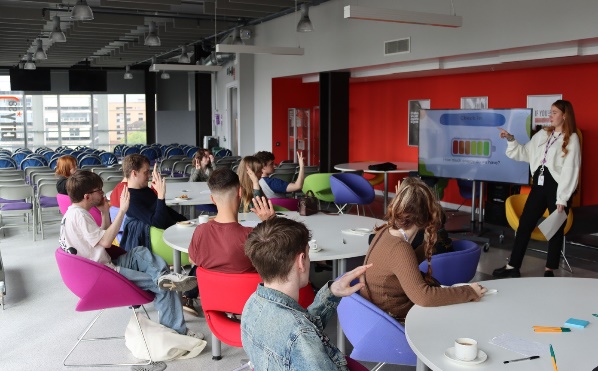 The Students’ Association offer a variety of paid job opportunity for our students. The Student President and Vice President roles available during our Big Student Elections are paid positions and successful candidates will be employed staff.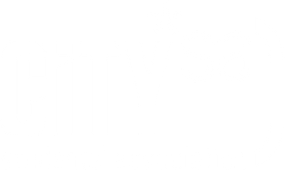 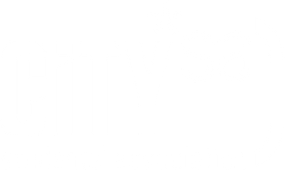 The information you supply is not displayed to potential voters as part on your candidate profile; this is used by the Elections Committee to check your eligibility to run. This application form must be completed and uploaded before the deadline for a candidate to be approved.Please carefully read the Candidate Information and Job Descriptions.For any queries please contact us at citysa@cityofglasgowcollege.ac.uk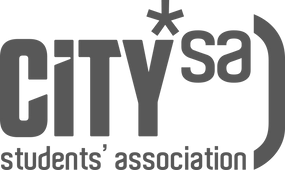 Role Applying For (i.e Vice President or Student President):Full Name	:Student Number:Email Address	:Phone Number   :The National Union of Students’ who support us with running a fair and equitable election, support us with gathering anonymous equalities information regarding the students participating in our election process. To support this please complete their survey hereDo you have the right to work in the UK? Do you have any unspent criminal convictions? Current Course: Award Level (NQ, HNC): Planned Course of Study for 2024/25: Will you be a student at City of Glasgow College in 2024/25?Please provide the details of two refereesInclude name, email and telephone contact, relationship to referee 	Declaration	I declare that the details on this application are correct to the best of my knowledge and belief.I understand that withholding relevant information or giving false information may result in my application being rejected or that I may be dismissed if I have already been appointed.Signed:Date: